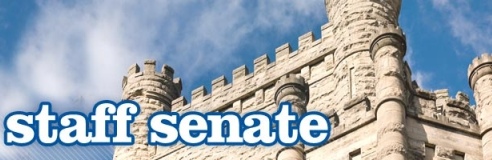 Staff Senate Minutes Special MeetingMarch 25, 2011 – 10:00 a.m.Paris RoomSenators Present:  Maria Barrientos, , Sandy Bingham-Porter, Amanda Bos, Angie Campbell, Brad Green, Rick James, Tina Jenkins, Cay Kolling, Phil Lang, Matt Pederson, Anita ThomasSenators Absent:  Greg Boyd, Zoraida Irizarry, Linda Strange, Antoine ThomasCall to Order:  President Green called the meeting to order at 10:01 a.m.Old Business –	Senate Representation – President Green presented a “Petition to Amend Staff Senate 	Constitution” which included three (3) modifications to Article IV. – Membership, 	Representation and Qualifications, Section 2. Representation.  The petition was signed 	by the required one third (1/3) of the Senators.  The proposed changes are as follows:Section 2. A. 1. -  Two (2) Senators:  Two Senators elected at large from the Administrative and Professional employee group.Section 2. A. 2. – Four (4) Senators:  Three Senators elected at large from the non-negotiated employee group, one Senator, either the President of the Civil Service Council or their appointee.Section 2. A. 6. – One (1) Senator elected from Contract Appointment or Grant Funded employee group.  Discussion followed.  Senator Campbell asked whether the proposed Section 2.A.2. included the non-negotiated trades people.  Green said that it did not include them.Sandy Bingham-Porter made a motion to amend the minutes of the 2/9/11 meeting to state “allow all senators whose representation was in question to remain on the Senate until their elected terms end in 2013”.  (The senators whose terms were in question are: Rick James, Zoraida Irizarry and Cay Kolling.)  Vote:  7 Yes, 3 Abstain, 1 No. 	Senator Thomas passed out previous staff senate meeting minutes indicating the Contract 	Appointment category was originally intended to include grant funded employees.  	Discussion was held about the original intent of the Constitution regarding this category 	and how its membership has changed over the years.  	The proposed amendment to change Section 2.A.6. will clarify which employees should 	be included in this group; those being any Contract Appointment staff member, located 	on campus or off campus, or any Grant Funded or Peace Meal staff member.	Election – Senator Bennett, member of the Election Committee, passed out a draft copy 	of the 2011 Nomination Petition.  Senate discussed employment categories relating to the 	April election.  Bennett explained categories contained in the Constitution and what 	positions were eligible for election this year.  Discussion followed. 	Cay Kolling made a Motion to keep the wording “Contract Appointment” on the 2011 	Nomination Petition.  Motion seconded by Senator Bos.   Motion passed; 10 yeas, 2 	abstain.  President Green will appoint someone from this group if no one runs. 	Election Committee will meet to produce a Nomination Form for the April 	election and an article to submit to the University Newsletter giving notice of the 	upcoming election.  President Green will contact the VPBA’s office to request a 		mailbox be set up in their office for submission of nomination forms, etc.   	Other:  Amanda Bos, Treasurer, reported there was $2, 019.90 in the Staff Senate 	account.  $26.60 was spent on postage to mail letters to Contract Appointment staff.Adjournment:  Meeting was adjourned at 11:00 a.m.Respectfully submitted:  , Staff Senate SecretaryNext Meeting:  April 13, 2011 1:15 p.m. in Schahrer Room